СОГЛАСИЕНА ОБРАБОТКУ ПЕРСОНАЛЬНЫХ ДАННЫХЯ, ____________________________________________________________________________________________паспорт_______________________выдан _________________________________________________                                                   (серия, номер)	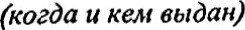 адрес регистрации: _____________________________________________________________________являясь законным представителем ________________________________________________________                                                            (ФИО)даю свое согласие                  ГБУ ДО СШ Кронштадтского районанаименование юридического лицадалее - (Учреждение) на обработку моих персональных данных:фамилия, имя, отчество (при наличии);число, месяц, год рождения;место рождения;пол;сведения документов, удостоверяющих личность (вид, серия, номер документа, удостоверяющего личность, дата выдачи, наименование выдавшего его органа и др.); адрес и дата регистрации (снятия с регистрационного учета) по месту жительства (месту пребывания);адрес фактического проживания;номер контактного телефона или сведения о других способах связи; сведения о способах связи (адрес электронной почты и т.д.) информация о гражданстве;сведения о трудовой деятельности (наименование организации, должность).На обработку персональных данных моего ребенка:фамилия, имя, отчество (при наличии);число, месяц, год рождения;место рождения;пол;сведения документов, удостоверяющих личность (вид, серия, номер документа, удостоверяющего личность, дата выдачи, наименование выдавшего его органа и др.); адрес и дата регистрации (снятия с регистрационного учета) по месту жительства (месту пребывания);адрес фактического проживания;реквизиты страхового медицинского полиса обязательного медицинского страхования;страховой номер индивидуального лицевого счета (СНИЛС);фотография;видеоматериалы;информация о гражданстве;сведения об образовании;сведения о принадлежности к физкультурно-спортивной организации (членство 
в спортивных федерациях и спортивных обществах, наименование спортивной федерации, наименование спортивного общества);сведения об участии в спортивных мероприятиях; сведения о спортивной квалификации (наименование вида спорта, спортивной дисциплины, специализации, уровень подготовки);сведения о судейской квалификации (судейская категория, документ, подтверждающий судейскую категорию);данные медицинских документов.Я даю согласие на обработку персональных данных в целях:осуществления уставной деятельности Учреждения;обеспечения образовательного, учебно-воспитательного, тренировочного 
и соревновательного процессов;обеспечения медицинского обслуживания; размещения информации на сайте Учреждения в информационно-телекоммуникационной сети «Интернет», в социальных сетях, мессенджерах, на баннерах; направления заявок на участие в соревнованиях и других спортивных 
и общественных мероприятиях;ведения статистики; учета результатов соревнований и мероприятий; хранения данных об этих результатах 
на бумажных и/или электронных носителях; осуществления пропаганды физической культуры, спорта и здорового образа жизни 
и содействия развитию массового спорта.Настоящее согласие предоставляется мной на осуществление действий в отношении моих персональных данных и персональных данных моего ребенка, которые необходимы для достижения указанных выше целей, включая сбор, запись, систематизацию, накопление, хранение, уточнение (обновление, изменение), извлечение, использование, обезличивание, блокирование, удаление, уничтожение персональных данных, а также осуществление любых иных действий, предусмотренных действующим законодательством Российской Федерации, в том числе передачу (доступ, предоставление) следующим третьим лицам:Комитету по информатизации и связи (191060, Санкт-Петербург, Смольный проезд, д.1, литера Б), Санкт-Петербургскому государственному унитарному предприятию «Санкт-Петербургский информационно-аналитический центр» (191040, Санкт-Петербург, Транспортный переулок д. 6, литер А, пом. 7Н, 8Н) в целях обеспечения хранения данных в Распределенном региональном центре обработки данных исполнительных органов власти Санкт-Петербурга;Комитету по физической культуре и спорту (191186, Санкт-Петербург, Миллионная ул., 
д. 22) в целях выполнения функций исполнительного органа государственной власти 
Санкт-Петербурга в сфере физической культуры и спорта, создания цифрового профиля 
и совершения действий в рамках функционала государственной информационной системы 
Санкт-Петербурга «Спортивный Петербург» (ГИС «Спортивный Петербург»).Комитету по образованию (190031, Санкт-Петербург, пер. Антоненко, д. 8, литер А) в целях выполнения функций исполнительного органа государственной власти Санкт-Петербурга в сфере образования, ведения справочников, реестров и регистров, в том числе в рамках функционала государственной информационной системы Санкт-Петербурга «Комплексная автоматизированная информационная система каталогизации ресурсов образования Санкт-Петербурга» (КАИС КРО).Министерству спорта Российской Федерации (105064 г. Москва, ул. Казакова, 18) в целях обеспечения централизованного ведения ведомственных справочников, реестров и регистров, в том числе в рамках функционала государственной информационной системы «Единая цифровая платформа «Физическая культура и спорт» (ГИС «Спорт»).Санкт-Петербургскому государственному бюджетному учреждению здравоохранения «Городской врачебно-физкультурный диспансер» (191028, Санкт-Петербург, наб. р. Фонтанки, 
д. 18) в целях прохождения углубленного медицинского осмотра обучающихся (спортсмена) ГБУ ДО СШ Кронштадтского района.Санкт-Петербургскому государственному бюджетному учреждению здравоохранения «Межрайонный врачебно-физкультурный диспансер №1» (Петроградский район) района (Санкт-Петербург, пр. Каменноостровский, дом 48) в целях прохождения углубленного медицинского осмотра обучающихся (спортсмена) ГБУ ДО СШ Кронштадтского района.Спортивным федерациям (региональным и общероссийским).Страховщику (при заключении договора страхования жизни и здоровья обучающегося (спортсмена)).Я проинформирован (на), что Учреждение (ГБУ ДО СШ Кронштадтского района).) гарантирует обработку моих персональных данных в соответствии с действующим законодательством Российской Федерации как неавтоматизированным, так и автоматизированным способами.Данное согласие действует с даты подписания до наступления одного из следующих событий:достижения целей обработки персональных данных;отзыва настоящего согласия.Данное согласие может быть отозвано в любой момент по моему письменному заявлению.Я подтверждаю, что, давая такое согласие, я действую по собственной воле и в своих интересах.«___» 	 _____  г.                                       	 ____________________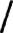 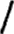                                                                                          Расшифровка подписи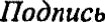 